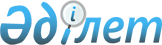 О внесении изменений и дополнения в решение Жаркаинского районного маслихата от 23 декабря 2013 года № 5С-30/2 "О районном бюджете на 2014-2016 годы"
					
			Утративший силу
			
			
		
					Решение Жаркаинского районного маслихата Акмолинской области от 8 июля 2014 года № 5С-35/2. Зарегистрировано Департаментом юстиции Акмолинской области 17 июля 2014 года № 4282. Утратило силу в связи с истечением срока применения - (письмо Жаркаинского районного маслихата Акмолинской области от 8 января 2015 года № 03-2/3)      Сноска. Утратило силу в связи с истечением срока применения - (письмо Жаркаинского районного маслихата Акмолинской области от 08.01.2015 № 03-2/3).      Примечание РЦПИ.

      В тексте документа сохранена пунктуация и орфография оригинала.

      В соответствии с подпунктом 5) пункта 2 статьи 106 Бюджетного кодекса Республики Казахстан от 4 декабря 2008 года, подпунктом 1) пункта 1 статьи 6 Закона Республики Казахстан «О местном государственном управлении и самоуправлении в Республике Казахстан» от 23 января 2001 года Жаркаинский районный маслихат РЕШИЛ:



      1. Внести в решение Жаркаинского районного маслихата от 23 декабря 2013 года «О районном бюджете на 2014-2016 годы» № 5С-30/2 (зарегистрировано в Реестре государственной регистрации нормативных правовых актов № 3943, опубликовано 17 января 2014 года в районной газете «Жарқайың тынысы», 17 января 2014 года в районной газете «Целинное знамя») следующие изменения и дополнение:



      пункт 1 изложить в новой редакции:



      «1. Утвердить районный бюджет на 2014-2016 годы, согласно приложениям 1, 2 и 3 соответственно, в том числе на 2014 год в следующих объемах:



      1) доходы - 2 017 600,0 тысяч тенге, в том числе:

      налоговые поступления - 282 159,0 тысяч тенге;

      неналоговые поступления - 7 497,0 тысяч тенге;

      поступления от продажи основного капитала- 20 160,0 тысяч тенге;

      поступления трансфертов - 1 707 784,0 тысячи тенге;



      2) затраты - 2 042 566,4 тысяч тенге;



      3) чистое бюджетное кредитование - 7836,0 тысяч тенге, в том числе:

      бюджетные кредиты - 8 334,0 тысячи тенге;

      погашение бюджетных кредитов - 498,0 тысяч тенге;



      4) сальдо по операциям с финансовыми активами - 0 тенге;



      5) дефицит (профицит) бюджета - -32 802,4 тысячи тенге;



      6) финансирование дефицита (использование профицита) бюджета - 32 802,4 тысячи тенге.»;



      дополнить пунктом 7-2 следующего содержания:



      «7-2. Учесть, что в расходах районного бюджета предусмотрен возврат в областной бюджет целевых трансфертов, неиспользованных (недоиспользованных) в 2013 году в сумме 960,4 тысячи тенге.»;



      приложение 1 к указанному решению изложить в новой редакции согласно приложению 1 к настоящему решению.



      2. Настоящее решение вступает в силу со дня государственной регистрации в Департаменте юстиции Акмолинской области и вводится в действие с 1 января 2014 года.      Председатель сессии

      районного маслихата                        Ж.Мынбаев      И.о. секретаря

      районного маслихата                        Ж.Мынбаев      «СОГЛАСОВАНО»      Аким Жаркаинского района                   А.Уисимбаев

Приложение 1 к решению    

Жаркаинского районного маслихата

от 8 июля 2014 года № 5С-35/2 Приложение 1 к решению    

Жаркаинского районного маслихата

от 23 декабря 2013 года № 5С-30/2 

Районный бюджет на 2014 год
					© 2012. РГП на ПХВ «Институт законодательства и правовой информации Республики Казахстан» Министерства юстиции Республики Казахстан
				КатегорияКатегорияКатегорияКатегорияСумма, тысяч тенгеКлассКлассКлассСумма, тысяч тенгеПодклассПодклассСумма, тысяч тенгеНаименованиеСумма, тысяч тенге12345I. Доходы2 017 600,01Налоговые поступления282 159,001Подоходный налог19 868,02Индивидуальный подоходный налог19 868,003Социальный налог142 739,01Социальный налог142 739,004Hалоги на собственность97 963,01Hалоги на имущество49 420,03Земельный налог9 127,04Hалог на транспортные средства27 628,05Единый земельный налог11 788,005Внутренние налоги на товары, работы и услуги17 390,02Акцизы2 918,03Поступления за использование природных и других ресурсов8 115,04Сборы за ведение предпринимательской и профессиональной деятельности6 357,008Обязательные платежи, взимаемые за совершение юридически значимых действий и (или) выдачу документов уполномоченными на то государственными органами или должностными лицами4 199,01Государственная пошлина4 199,02Неналоговые поступления7 497,001Доходы от государственной собственности5 222,05Доходы от аренды имущества, находящегося в государственной собственности5 220,07Вознаграждения по кредитам, выданным из государственного бюджета2,004Штрафы, пени, санкции, взыскания, налагаемые государственными учреждениями, финансируемыми из государственного бюджета, а также содержащимися и финансируемыми из бюджета (сметы расходов) Национального Банка Республики Казахстан2 275,01Штрафы, пени, санкции, взыскания, налагаемые государственными учреждениями, финансируемыми из государственного бюджета, а также содержащимися и финансируемыми из бюджета (сметы расходов) Национального Банка Республики Казахстан, за исключением поступлений от организаций нефтяного сектора2 275,03Поступления от продажи основного капитала20 160,003Продажа земли и нематериальных активов20 160,01Продажа земли20 160,04Поступления трансфертов1 707 784,002Трансферты из вышестоящих органов государственного управления1 707 784,02Трансферты из областного бюджета1 707 784,0Функциональная группаФункциональная группаФункциональная группаФункциональная группаСуммаАдминистратор бюджетных программАдминистратор бюджетных программАдминистратор бюджетных программСуммаПрограммаПрограммаСуммаНаименованиеСумма12345II. Затраты2 042 566,401Государственные услуги общего характера234 431,0112Аппарат маслихата района (города областного значения)14 388,0001Услуги по обеспечению деятельности маслихата района (города областного значения)14 121,0003Капитальные расходы государственного органа267,0122Аппарат акима района (города областного значения)59 300,0001Услуги по обеспечению деятельности акима района (города областного значения)58 505,0003Капитальные расходы государственного органа795,0123Аппарат акима района в городе, города районного значения, поселка, села, сельского округа137 900,0001Услуги по обеспечению деятельности акима района в городе, города районного значения, поселка, села, сельского округа135 900,0022Капитальные расходы государственного органа2 000,0459Отдел экономики и финансов района (города областного значения)22 843,0001Услуги по реализации государственной политики в области формирования и развития экономической политики, государственного планирования, исполнения бюджета и управления коммунальной собственностью района (города областного значения)21 262,0003Проведение оценки имущества в целях налогообложения231,0010Приватизация, управление коммунальным имуществом, постприватизационная деятельность и регулирование споров, связанных с этим687,0011Учет, хранение, оценка и реализация имущества, поступившего в коммунальную собственность370,0015Капитальные расходы государственного органа293,002Оборона2 661,0122Аппарат акима района (города областного значения)2 661,0005Мероприятия в рамках исполнения всеобщей воинской обязанности2 287,0006Предупреждение и ликвидация чрезвычайных ситуаций масштаба района (города областного значения)214,0007Мероприятия по профилактике и тушению степных пожаров районного (городского) масштаба, а также пожаров в населенных пунктах, в которых не созданы органы государственной противопожарной службы160,003Общественный порядок, безопасность, правовая, судебная, уголовно-исполнительная деятельность2 143,0492Отдел жилищно-коммунального хозяйства, пассажирского транспорта, автомобильных дорог и жилищной инспекции района (города областного значения)2 143,0021Обеспечение безопасности дорожного движения в населенных пунктах2 143,004Образование1 275 725,0464Отдел образования района (города областного значения)1 275 725,0001Услуги по реализации государственной политики на местном уровне в области образования12 587,0003Общеобразовательное обучение959 484,0005Приобретение и доставка учебников, учебно-методических комплексов для государственных учреждений образования района (города областного значения)11 869,0006Дополнительное образование для детей24 048,0009Обеспечение деятельности организаций дошкольного воспитания и обучения164 358,0012Капитальные расходы государственного органа90,0015Ежемесячная выплата денежных средств опекунам (попечителям) на содержание ребенка-сироты (детей-сирот), и ребенка (детей), оставшегося без попечения родителей10 031,0040Реализация государственного образовательного заказа в дошкольных организациях образования34 294,0067Капитальные расходы подведомственных государственных учреждений и организаций58 964,006Социальная помощь и социальное обеспечение72 473,0451Отдел занятости и социальных программ района (города областного значения)72 389,0001Услуги по реализации государственной политики на местном уровне в области обеспечения занятости и реализации социальных программ для населения17 718,0002Программа занятости13 507,0005Государственная адресная социальная помощь3 623,0006Оказание жилищной помощи962,0007Социальная помощь отдельным категориям нуждающихся граждан по решениям местных представительных органов9 845,0010Материальное обеспечение детей-инвалидов, воспитывающихся и обучающихся на дому266,0011Оплата услуг по зачислению, выплате и доставке пособий и других социальных выплат332,0014Оказание социальной помощи нуждающимся гражданам на дому7 263,0016Государственные пособия на детей до 18 лет7 776,0017Обеспечение нуждающихся инвалидов обязательными гигиеническими средствами и предоставление услуг специалистами жестового языка, индивидуальными помощниками в соответствии с индивидуальной программой реабилитации инвалида1 815,0021Капитальные расходы государственного органа130,0023Обеспечение деятельности центров занятости населения749,0025Внедрение обусловленной денежной помощи по проекту Өрлеу8 403,0492Отдел жилищно-коммунального хозяйства, пассажирского транспорта, автомобильных дорог и жилищной инспекции района (города областного значения)84,0050Реализация Плана мероприятий по обеспечению прав и улучшению качества жизни инвалидов84,007Жилищно-коммунальное хозяйство133 797,0123Аппарат акима района в городе, города районного значения, поселка, села, сельского округа18 696,0008Освещение улиц населенных пунктов6 781,0010Содержание мест захоронений и погребение безродных1 167,0011Благоустройство и озеленение населенных пунктов10 748,0467Отдел строительства района (города областного значения)85 812,0003Проектирование, строительство и (или) приобретение жилья коммунального жилищного фонда5 921,0004Проектирование, развитие, обустройство и (или) приобретение инженерно-коммуникационной инфраструктуры1 850,0058Развитие системы водоснабжения и водоотведения в сельских населенных пунктах78 041,0492Отдел жилищно-коммунального хозяйства, пассажирского транспорта, автомобильных дорог и жилищной инспекции района (города областного значения)29 289,0003Организация сохранения государственного жилищного фонда2 576,0011Обеспечение бесперебойного теплоснабжения малых городов11 022,0012Функционирование системы водоснабжения и водоотведения6 641,0016Обеспечение санитарии населенных пунктов3 309,0018Благоустройство и озеленение населенных пунктов1 815,0026Организация эксплуатации тепловых сетей, находящихся в коммунальной собственности районов (городов областного значения)2 426,0033Проектирование, развитие, обустройство и (или) приобретение инженерно-коммуникационной инфраструктуры1 500,008Культура, спорт, туризм и информационное пространство169 586,0455Отдел культуры и развития языков района (города областного значения)70 900,0001Услуги по реализации государственной политики на местном уровне в области развития языков и культуры5 912,0003Поддержка культурно-досуговой работы40 315,0006Функционирование районных (городских) библиотек19 352,0007Развитие государственного языка и других языков народа Казахстана5 321,0456Отдел внутренней политики района (города областного значения)30 108,0001Услуги по реализации государственной политики на местном уровне в области информации, укрепления государственности и формирования социального оптимизма граждан7 081,0002Услуги по проведению государственной информационной политики через газеты и журналы9 383,0003Реализация мероприятий в сфере молодежной политики5 586,0005Услуги по проведению государственной информационной политики через телерадиовещание7 208,0032Капитальные расходы подведомственных государственных учреждений и организаций850,0465Отдел физической культуры и спорта района (города областного значения)17 278,0001Услуги по реализации государственной политики на местном уровне в сфере физической культуры и спорта8 254,0006Проведение спортивных соревнований на районном (города областного значения) уровне4 189,0007Подготовка и участие членов сборных команд района (города областного значения) по различным видам спорта на областных спортивных соревнованиях4 835,0467Отдел строительства района (города областного значения)51 300,0008Развитие объектов спорта51 300,010Сельское, водное, лесное, рыбное хозяйство, особо охраняемые природные территории, охрана окружающей среды и животного мира, земельные отношения67 406,0459Отдел экономики и финансов района (города областного значения)3 494,0099Реализация мер по оказанию социальной поддержки специалистов3 494,0462Отдел сельского хозяйства района (города областного значения)16 370,0001Услуги по реализации государственной политики на местном уровне в сфере сельского хозяйства16 158,0006Капитальные расходы государственного органа212,0463Отдел земельных отношений района (города областного значения)9 298,0001Услуги по реализации государственной политики в области регулирования земельных отношений на территории района (города областного значения)8 289,0004Организация работ по зонированию земель1 009,0473Отдел ветеринарии района (города областного значения)38 244,0001Услуги по реализации государственной политики на местном уровне в сфере ветеринарии7 788,0006Организация санитарного убоя больных животных864,0007Организация отлова и уничтожения бродячих собак и кошек990,0008Возмещение владельцам стоимости изымаемых и уничтожаемых больных животных, продуктов и сырья животного происхождения765,0009Проведение ветеринарных мероприятий по энзоотическим болезням животных1 168,0010Проведение мероприятий по идентификации сельскохозяйственных животных780,0011Проведение противоэпизоотических мероприятий25 889,011Промышленность, архитектурная, градостроительная и строительная деятельность15 951,0467Отдел строительства района (города областного значения)7 093,0001Услуги по реализации государственной политики на местном уровне в области строительства7 093,0468Отдел архитектуры и градостроительства района (города областного значения)8 858,0001Услуги по реализации государственной политики в области архитектуры и градостроительства на местном уровне5 217,0003Разработка схем градостроительного развития территории района и генеральных планов населенных пунктов3 641,012Транспорт и коммуникации40 899,0123Аппарат акима района в городе, города районного значения, поселка, села, сельского округа9 399,0013Обеспечение функционирования автомобильных дорог в городах районного значения, поселках, селах, сельских округах9 399,0492Отдел жилищно-коммунального хозяйства, пассажирского транспорта, автомобильных дорог и жилищной инспекции района (города областного значения)31 500,0023Обеспечение функционирования автомобильных дорог30 900,0037Субсидирование пассажирских перевозок по социально значимым городским (сельским), пригородным и внутрирайонным сообщениям600,013Прочие26 532,0123Аппарат акима района в городе, города районного значения, поселка, села, сельского округа8 032,0040Реализация мер по содействию экономическому развитию регионов в рамках Программы "Развитие регионов"8 032,0459Отдел экономики и финансов района (города областного значения)6 196,0012Резерв местного исполнительного органа района (города областного значения)6 196,0492Отдел жилищно-коммунального хозяйства, пассажирского транспорта и автомобильных дорог и жилищной инспекции района (города областного значения)7 925,0001Услуги по реализации государственной политики на местном уровне в области жилищно-коммунального хозяйства, пассажирского транспорта, автомобильных дорог и жилищной инспекции7 795,0013Капитальные расходы государственного органа130,0494Отдел предпринимательства и промышленности района (города областного значения)4 379,0001Услуги по реализации государственной политики на местном уровне в области развития предпринимательства и промышленности4 219,0006Поддержка предпринимательской деятельности160,014Обслуживание долга2,0459Отдел экономики и финансов района (города областного значения)2,0021Обслуживание долга местных исполнительных органов по выплате вознаграждений и иных платежей по займам из областного бюджета2,015Трансферты960,4459Отдел экономики и финансов района (города областного значения)960,4006Возврат неиспользованных (недоиспользованных) целевых трансфертов960,4III. Чистое бюджетное кредитование7 836,0Бюджетные кредиты8 334,010Сельское, водное, лесное, рыбное хозяйство, особо охраняемые природные территории, охрана окружающей среды и животного мира, земельные отношения8 334,0459Отдел экономики и финансов района (города областного значения)8 334,0018Бюджетные кредиты для реализации мер социальной поддержки специалистов8 334,0Погашение бюджетных кредитов498,05Погашение бюджетных кредитов498,001Погашение бюджетных кредитов498,01Погашение бюджетных кредитов, выданных из государственного бюджета498,0IV. Сальдо по операциям с финансовыми активами0,0Приобретение финансовых активов0,0V. Дефицит (профицит) бюджета-32 802,4VI. Финансирование дефицита (использование профицита) бюджета32 802,47Поступления займов8 334,001Внутренние государственные займы8 334,02Договоры займа8 334,016Погашение займов498,0459Отдел экономики и финансов района (города областного значения)498,0005Погашение долга местного исполнительного органа перед вышестоящим бюджетом498,08Используемые остатки бюджетных средств24 966,401Остатки бюджетных средств24 966,41Свободные остатки бюджетных средств24 966,4